ҠАРАР                                                                                          ПОСТАНОВЛЕНИЕ22 июнь 2018 й.                                  № 35                                22 июня 2018 г.Об утверждении  типового положения о сообщении отдельными категориями лиц о получении подарка в связи с протокольными мероприятиями, служебными командировками и другими официальными мероприятиями, участие в которых связано с исполнением ими служебных (должностных) обязанностей, сдаче и оценке подарка, реализации (выкупе) и зачислении средств, вырученных от его реализацииСогласно Конституции Российской Федерации статьи 76 части 2, пункта «к», «н» части 1 статьи 72, Федерального закона №131-ФЗ от 06.10.2003 года «Об общих принципах организации местного самоуправления в Российской Федерации», Федеральный закон от 02.03.2007 года №25-ФЗ «О муниципальной службе в Российской Федерации», Федеральным законом  от 25.12.2008 года №273-ФЗ «О противодействии коррупции», Постановление Правительства Российской Федерации от 09.01.2014 года №10 «О порядке сообщения отдельными категориями лиц о получении подарка в связи с их должностным положением или исполнением ими служебных (должностных) обязанностей, сдачи и оценки подарка, реализации (выкупа) и зачисления средств, вырученных от его реализации», Конституцией Республики Башкортостан, Законом Республики Башкортостан от 16.07.2007 года №453-з «О муниципальной службе в Республики Башкортостан», Законом Республики Башкортостан от 13.07.2009 года №145-з «О противодействии коррупции», Устава сельского поселения Дюртюлинский сельсовет муниципального района Шаранский район Республики Башкортостан, ПОСТАНОВЛЯЮ:1.Утвердить  Положения о сообщении отдельными категориями лиц о получении подарка в связи с протокольными мероприятиями, служебными командировками и другими официальными мероприятиями, участие в которых связано с исполнением ими служебных (должностных) обязанностей, сдаче и оценке подарка, реализации (выкупе) и зачислении средств, вырученных от его реализации в сельском поселении Дюртюлинский сельсовет муниципального района Шаранский район Республики Башкортостан (далее-Положение), согласно приложения№1.2. Признать утратившим силу Постановление сельского поселения Дюртюлинский сельсовет муниципального района Шаранский район Республики Башкортостан  от 01 апреля 2014 года № 16 ««О порядке сообщения отдельными категориями лиц о получении подарка в связи с их должностным положением или исполнением ими служебных (должностных) обязанностей, сдачи и оценки подарка, реализации (выкупа) и зачисления средств, вырученных от его реализации»3. Управляющему делами администрации  Трофимовой М.В. довести настоящее Типовое положение до лиц в части касающейся.4.Контроль    за    исполнением    настоящего    постановления  оставляю за собой.Глава сельского поселения                                                    Л.Н.Гибатова Приложение №1к Постановлению сельского поселенияДюртюлинский сельсовет муниципального районаШаранский районРеспублики Башкортостан	от 22.06.2018 год № 35Положение о  сообщении отдельными категориями лиц о получении подарка в связи с протокольными мероприятиями, служебными командировками и другими официальными мероприятиями, участие в которых связано с исполнением ими служебных (должностных) обязанностей, сдаче и оценке подарка, реализации (выкупе) и зачислении средств, вырученных от его реализации1. Настоящее Положение определяет порядок сообщения лицами, главой сельского поселения Дюртюлинский сельсовет  муниципального района Шаранский район Республики Башкортостан, управляющим делами администрации сельского поселения Дюртюлинский сельсовет муниципального района Шаранский район Республики Башкортостан и специалистами администрации сельского поселения Дюртюлинский сельсовет муниципального района Шаранский район Республики Башкортостан, о получении подарка в связи с протокольными мероприятиями, служебными командировками и другими официальными мероприятиями, участие в которых связано с их должностным положением или исполнением ими служебных (должностных) обязанностей, порядок сдачи и оценки подарка, реализации (выкупа) и зачисления средств, вырученных от его реализации.2. Для целей настоящего Положения используются следующие понятия:"подарок, полученный в связи с протокольными мероприятиями, служебными командировками и другими официальными мероприятиями" - подарок, полученный лицом, замещающим муниципальную должность сельского поселения Дюртюлинский сельсовет муниципального района Шаранский район Республики Башкортостан,, муниципальным служащим, работником от физических (юридических) лиц, которые осуществляют дарение исходя из должностного положения одаряемого или исполнения им служебных (должностных) обязанностей, за исключением канцелярских принадлежностей, которые в рамках протокольных мероприятий, служебных командировок и других официальных мероприятий предоставлены каждому участнику указанных мероприятий в целях исполнения им своих служебных (должностных) обязанностей, цветов и ценных подарков, которые вручены в качестве поощрения (награды);"получение подарка в связи с протокольными мероприятиями, служебными командировками и другими официальными мероприятиями, участие в которых связано с исполнением служебных (должностных) обязанностей" - получение лицом, замещающим  муниципальную  должность, служащим, работником лично или через посредника от физических (юридических) лиц подарка в рамках осуществления деятельности, предусмотренной должностным регламентом (должностной инструкцией), а также в связи с исполнением служебных (должностных) обязанностей в случаях, установленных федеральными законами и иными нормативными актами, определяющими особенности правового положения и специфику профессиональной служебной и трудовой деятельности указанных лиц.3. Лица, замещающие  муниципальные  должности сельского поселения Дюртюлинский сельсовет муниципального района Шаранский район Республики Башкортостан, муниципальные служащие не вправе получать подарки от физических (юридических) лиц в связи с их должностным положением или исполнением ими служебных (должностных) обязанностей, за исключением подарков, полученных в связи с протокольными мероприятиями, служебными командировками и другими официальными мероприятиями, участие в которых связано с исполнением ими служебных (должностных) обязанностей.4. Лица, замещающие  муниципальные  должности сельского поселения Дюртюлинский сельсовет муниципального района Шаранский район Республики Башкортостан муниципальные служащие обязаны в порядке, предусмотренном настоящим Положением, уведомлять обо всех случаях получения подарка в связи с протокольными мероприятиями, служебными командировками и другими официальными мероприятиями, участие в которых связано с исполнением ими служебных (должностных) обязанностей Администрации сельского поселения Дюртюлинский сельсовет муниципального района Шаранский район Республики Башкортостан.5. Уведомление о получении подарка в связи с протокольными мероприятиями, служебными командировками и другими официальными мероприятиями, участие в которых связано с исполнением служебных (должностных) обязанностей (далее - уведомление), составленное согласно приложению, представляется не позднее 3 рабочих дней со дня получения подарка в уполномоченное структурное подразделение Администрации сельского поселения Дюртюлинский сельсовет муниципального района Шаранский район Республики Башкортостан – Управляющему делами Администрации сельского поселения Дюртюлинский сельсовет муниципального района Шаранский район Республики Башкортостан. К уведомлению прилагаются документы (при их наличии), подтверждающие стоимость подарка (кассовый чек, товарный чек, иной документ об оплате (приобретении) подарка).В случае если подарок получен во время служебной командировки, уведомление представляется не позднее 3 рабочих дней со дня возвращения лица, получившего подарок, из служебной командировки.При невозможности подачи уведомления в сроки, указанные в абзацах первом и втором настоящего пункта, по причине, не зависящей от лица, замещающего муниципальную должность в сельском поселении Дюртюлинский сельсовет муниципального района Шаранский район Республики Башкортостан, оно представляется не позднее следующего дня после ее устранения.6. Уведомление составляется в 2 экземплярах, один из которых возвращается лицу, представившему уведомление, с отметкой о регистрации, другой экземпляр направляется в комиссию по поступлению и выбытию активов Администрации сельского поселения Дюртюлинский сельсовет муниципального района Шаранский район Республики Башкортостан образованные в соответствии с законодательством о бухгалтерском учете (далее - комиссия или коллегиальный орган).7. Подарок, стоимость которого подтверждается документами и превышает 3 тыс. рублей либо стоимость которого получившим его муниципальному служащему неизвестна, сдается Управляющему делами администрации сельского поселения Дюртюлинский сельсовет муниципального района Шаранский район Республики Башкортостан,  который  принимает его на хранение по акту приема-передачи не позднее 5 рабочих дней со дня регистрации уведомления в соответствующем журнале регистрации.8. Подарок, полученный лицом, замещающим муниципальную  должность сельского поселения Дюртюлинский сельсовет муниципального района Шаранский район Республики Башкортостан, независимо от его стоимости, подлежит передаче на хранение в порядке, предусмотренном пунктом 7 настоящим Положением.9. До передачи подарка по акту приема-передачи ответственность в соответствии с законодательством Российской Федерации за утрату или повреждение подарка несет лицо, получившее подарок.10. В целях принятия к бухгалтерскому учету подарка в порядке, установленном законодательством Российской Федерации, определение его стоимости проводится на основе рыночной цены, действующей на дату принятия к учету подарка, или цены на аналогичную материальную ценность в сопоставимых условиях с привлечением при необходимости комиссии или коллегиального органа. Сведения о рыночной цене подтверждаются документально, а при невозможности документального подтверждения - экспертным путем. Подарок возвращается сдавшему его лицу по акту приема-передачи в случае, если его стоимость не превышает 3 тыс. рублей.11. Управляющий делами администрации сельского поселения Дюртюлинский сельсовет муниципального района Шаранский район Республики Башкортостан  обеспечивает включение в установленном порядке принятого к бухгалтерскому учету подарка, стоимость которого превышает 3 тыс. рублей, в реестр муниципального имущества сельского поселения Дюртюлинский сельсовет муниципального района Шаранский район Республики Башкортостан.12. Управляющий делами администрации сельского поселения Дюртюлинский сельсовет муниципального района Шаранский район Республики Башкортостан, а также муниципальный служащий, сдавший подарок, могут его выкупить, направив на имя Главы Администрации сельского поселения Дюртюлинский  сельсовет муниципального района Шаранский район Республики Башкортостан представителя нанимателя (работодателя) соответствующее заявление не позднее двух месяцев со дня сдачи подарка.13. Управляющий делами администрации сельского поселения Дюртюлинский сельсовет муниципального района Шаранский район Республики Башкортостан в течение 3 месяцев со дня поступления заявления (издания распоряжения), указанного в пункте 12 настоящего Положения, организует оценку стоимости подарка для реализации (выкупа) и уведомляет в письменной форме лицо, подавшее заявление, о результатах оценки, после чего в течение месяца заявитель выкупает подарок по установленной в результате оценки стоимости или отказывается от выкупа.13(1). В случае если в отношении подарка, изготовленного из драгоценных металлов и (или) драгоценных камней, не поступило от лиц, замещающих муниципальные должности,  заявление, указанное в пункте 12 настоящего Положения, либо в случае отказа указанных лиц от выкупа такого подарка подарок, изготовленный из драгоценных металлов и (или) драгоценных камней, подлежит передаче уполномоченным структурным подразделением (уполномоченными органом или организацией) в федеральное казенное учреждение. "Государственное учреждение по формированию Государственного фонда драгоценных металлов и драгоценных камней Российской Федерации, хранению, отпуску и использованию драгоценных металлов и драгоценных камней (Гохран России) при Министерстве финансов Российской Федерации" для зачисления в Государственный фонд драгоценных металлов и драгоценных камней Российской Федерации.14. Подарок, в отношении которого не поступило заявление, указанное в пункте 12 настоящего Положения, может использоваться Управляющим делами администрации сельского поселения Дюртюлинский сельсовет муниципального района Шаранский район Республики Башкортостан с учетом заключения комиссии или коллегиального органа о целесообразности использования подарка для обеспечения деятельности Администрации сельского поселения Дюртюлинский сельсовет муниципального района Шаранский район Республики Башкортостан.15. В случае нецелесообразности использования подарка Управляющий делами администрации сельского поселения Дюртюлинский сельсовет муниципального района Шаранский район республики Башкортостан  принимается решение о реализации подарка и проведении оценки его стоимости для реализации (выкупа), осуществляемой уполномоченными государственными (муниципальными) органами и организациями посредством проведения торгов в порядке, предусмотренном законодательством Российской Федерации.16. Оценка стоимости подарка для реализации (выкупа), предусмотренная пунктами 13 и 15 настоящего Положения, осуществляется субъектами оценочной деятельности в соответствии с законодательством Российской Федерации об оценочной деятельности.17. В случае если подарок не выкуплен или не реализован, Управляющий делами администрации сельского поселения Дюртюлинский сельсовет муниципального района Шаранский район Республики Башкортостан  принимается решение о повторной реализации подарка, либо о его безвозмездной передаче на баланс благотворительной организации, либо о его уничтожении в соответствии с законодательством Российской Федерации.18. Средства, вырученные от реализации (выкупа) подарка, зачисляются в доход бюджета сельского поселения Дюртюлинский сельсовет муниципального района Шаранский район Республики Башкортостан в порядке, установленном бюджетным законодательством Российской Федерации.Башкортостан РеспубликаһыШаран районымуниципаль районыныңДyртөйлө ауыл Советыауыл биләмәһе Хакимиәте452642, Дyртөйлө ауылы, тел.(34769) 2-39-19 email: durtss@yandex.ru 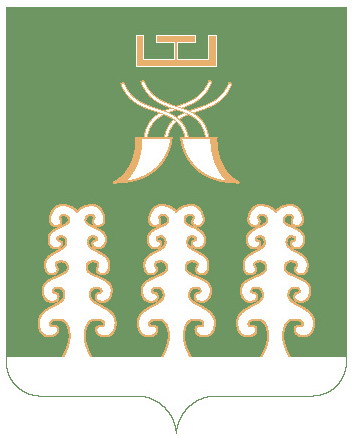 Республика БашкортостанАдминистрация сельского поселенияДюртюлинский  сельсоветмуниципального районаШаранский район452642 с. Дюртюли тел.(34769) 2-39-19email: durtss@yandex.ru